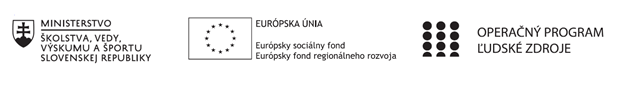 Správa o činnosti pedagogického klubu Príloha:Prezenčná listina zo stretnutia pedagogického klubu je nahradená online evidenciouPríloha správy o činnosti pedagogického klubu              PREZENČNÁ LISTINAMiesto konania stretnutia: On-line cez MS - TeamsDátum konania stretnutia: 01.02.2021Trvanie stretnutia:   od 13:00hod   do 15:00hod	Zoznam účastníkov/členov pedagogického klubu:Meno prizvaných odborníkov/iných účastníkov, ktorí nie sú členmi pedagogického klubu  a podpis/y:Prioritná osVzdelávanieŠpecifický cieľ1.1.1 Zvýšiť inkluzívnosť a rovnaký prístup ku kvalitnému vzdelávaniu a zlepšiť výsledky a kompetencie detí a žiakovPrijímateľStredná odborná škola techniky a služieb, Tovarnícka 1609, TopoľčanyNázov projektuZvýšenie kvality odborného vzdelávania a prípravy na Strednej odbornej škole techniky a služiebKód projektu  ITMS2014+312011AGX9Názov pedagogického klubu Komunikácia v cudzích jazykochDátum stretnutia  pedagogického klubu01.02.2021Miesto stretnutia  pedagogického klubuOn-line cez MS - TeamsMeno koordinátora pedagogického klubuMgr. Elena MartinkováOdkaz na webové sídlo zverejnenej správyhttps://sostovar.edupage.org/text/?text=text/text35&subpage=1Manažérske zhrnutie:Kľúčové slová:aktivizujúce úlohy, hra, prostriedok motivácie žiakov, potreba sebarealizácie žiaka, flexibilita Krátka anotácia: Pedagogický klub sa zaoberal skúsenosťami učiteľov s vyžívaním aktivizujúcich úloh na hodinách CJ.Hlavné body, témy stretnutia, zhrnutie priebehu stretnutia:Oboznámenie sa s témou klubu a programom stretnutiaTéma stretnutia: Aktivizujúce úlohy na hodinách CJDiskusia o typoch používaných aktivizujúcich úloh a ich následné využívanie a zhodnotenie v pedagogickej činnosti vyučujúcich.Dôležitosť aplikácie týchto poznatkov do výučby CJ v danom odbore.Uznesenie PKKoordinátor klubu privítal členov klubu  a oboznámil s témou klubu a programom stretnutia.  Poslaním klubu bola výmena skúseností  učiteľov s vyžívaním aktivizujúcich úloh na hodinách CJ.Témou stretnutia boli aktivizujúce úlohy na hodinách CJ. Členovia klubu konštatovali, že pri výučbe cudzieho jazyka na SŠ sa často stretáme i s tým, že v skupine sa vyskytujú žiaci, ktorí majú zábrany rozprávať v cudzom jazyku. Preto je dôležité používať na hodinár rôzne aktivizujúce úlohy. Jednotlivý členovia PK vystúpili so svojimi skúsenosťami a nápadmi s používaním aktivizujúcich úloh. Podstatou týchto úloh je robiť zahrievacie cvičenie, ktoré žiakom pomáha lepšie sa začleniť do skupiny , uľahčiť nadviazanie kontaktov zaisťujúcich spoločnú zábavu, odstrániť počiatočné zábrany pri prechode na komunikáciu v cudzom jazyku a vzbudenie záujmu o učivo.Členovia tiež zhodnotili ich obľúbenosť medzi jednotlivými skupinami v študijných aj učebných odboroch.       V neposlednom rade zdôraznilili, že výber úlohy ovplyvňuje i faktor  počtu žiakov, ktorých má učiteľ na hodine CJ v skupine.      V malých skupinách sa ľahšie a flexibilnejšie pracuje učiteľovi i žiakom. Dôležitá je     pestrosť výberu rôznych aktivizujúcich hier ako napr.: – bomba, prasiatko, hádzanie loptičkou, hra s kartičkami, zberateľ, slovný futbal atď. Dôležitou úlohou učiteľa je pracovať so žiakmi tak, aby flexibilne reagoval na atmosféru v danej triede. Flexibilita a celkový humánny prístup učiteľa môže byť počiatočnou motiváciou pre žiakov, aby aktívnejšie pristupovali k hodinám. Žiak potrebuje byť pochopený, vnímaný ako partner. Takto učiteľ má nástroj, pomocou ktorého môžu  žiaci primerane  a v súlade s ŠKVP napredovať. Na základe zistených skutočností sa členovia PK dohodli, že i naďalej si budú vymieňať svoje skúsenosti s overenými aktivizujúcimi úlohami používanými na vyučovaní.Závery a odporúčania:Zapájať flexibilne vhodné aktivizujúce úlohy na hodinách CJVoliť pútavé hry, aby žiaka motivovali komunikovať  s ostatnými a napĺňali jeho potreby sebarealizácieVytvoriť v triede atmosféru dôvery, aby žiak bol partnerom učiteľa Naučiť žiaka hravou formou  nielen otvorene komunikovať, ale aj prezentovať svoje názory a prijať názory iných.Vypracoval (meno, priezvisko)Ing. Jana BoldišováDátum01.02.2021PodpisSchválil (meno, priezvisko)Mgr. Elena MartinkováDátum01.02.2021PodpisPrioritná os:VzdelávanieŠpecifický cieľ:1.1.1 Zvýšiť inkluzívnosť a rovnaký prístup ku kvalitnému vzdelávaniu a zlepšiť výsledky a kompetencie detí a žiakovPrijímateľ:Stredná odborná škola techniky a služieb, Tovarnícka 1609, TopoľčanyNázov projektu:Zvýšenie kvality odborného vzdelávania a prípravy na Strednej odbornej škole techniky a služiebKód ITMS projektu:312011AGX9Názov pedagogického klubu:Komunikácia v cudzích jazykochč.Meno a priezviskoInštitúcia1.Ing. Jana BoldišováOnline MS Teams2.Ing. Silvia LukáčováOnline MS Teams3.Mgr. Elena Martinková Online MS Teams4. Mgr. Eva MišovýchováOnline MS Teams5. Mgr. Monika PerecováOnline MS Teams6. Mgr. Alžbeta ŠpánikováOnline MS Teams7. Mgr.  Martin ŠurianskyOnline MS Teamsč.Meno a priezviskoInštitúcia